   Koruna Vysočiny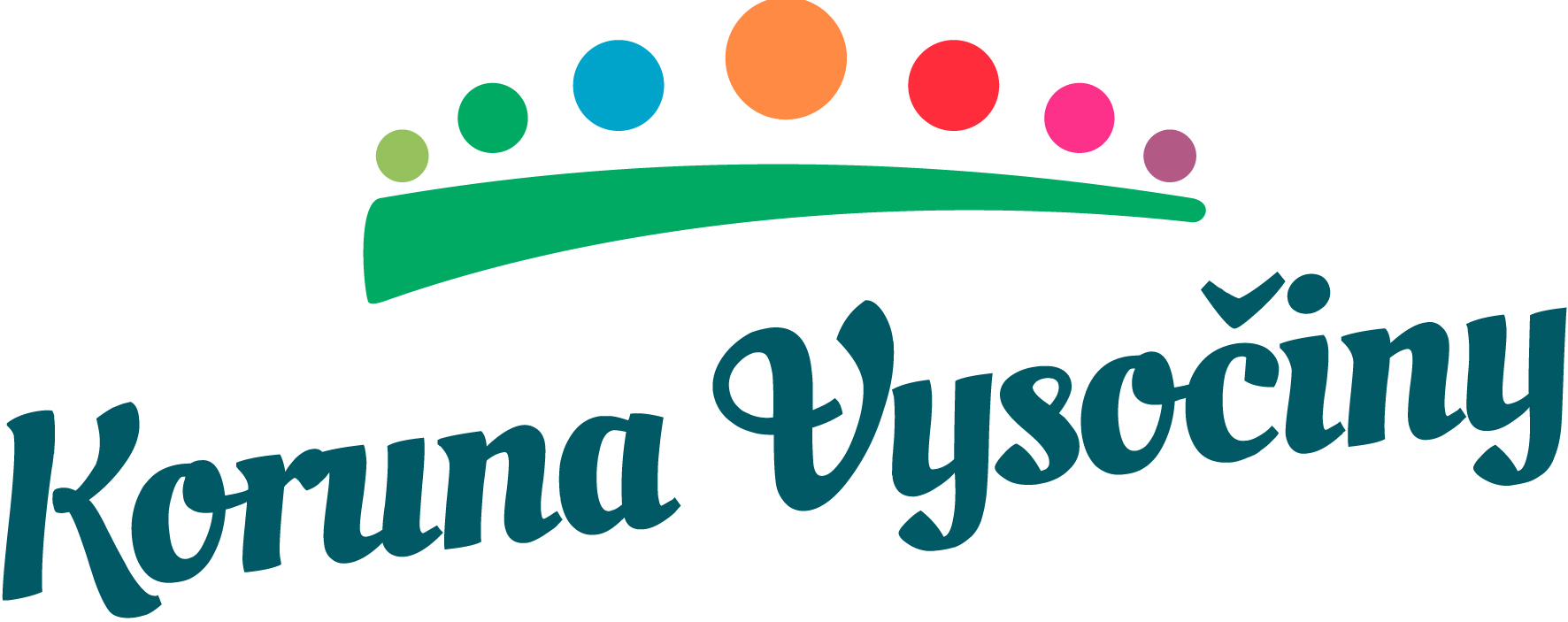 destinační management turistické oblastiKoruna Vysočiny, z.s., Kancelář managementu destinace se sídlem Příční 405, 593 01 Bystřice nad Pernštejnem, IČ: 04415868 spis. zn. L 20838 u KS v Brně, účet č.: 115 -1313450277/0100 vedený u KB, tel.: 566 590 343, 776 803 072, kancelar@korunavysociny.czPOZVÁNKAZasedání valné hromady Koruny Vysočiny, z.s.úterý 17. 12. 2019 v 11:00 hod., Centrum Eden, Bystřice nad PernštejnemPředseda spolku, pan Michal Šmarda, Vás tímto zve na zasedání valné hromady spolku Koruna Vysočiny, které se koná v úterý 17. prosince 2019 v 11:00 hod. v Centru Eden, v Bystřici nad Pernštejnem.Program:1) Zahájení, přivítání2) Seznámení s výsledky analýzy od p. Pichlera3) Vize fungování spolku pro následující období4) Volba nového předsedy spolku5) RůznéProsím o potvrzení Vaší účasti do středy 11. prosince 2019 do 12:00 hod. včetně.Děkuji.25. 11. 2019 v Novém Městě na MoravěKoruna Vysočiny, z.s., kancelář managementu destinacePříční 405, 593 01 Bystřice nad Pernštejnemtel.:  776 308 072kancelar@korunavysociny.czwww.korunavysociny.czhttp://www.facebook.com/korunavysociny